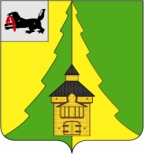 Российская ФедерацияИркутская областьНижнеилимский муниципальный районАДМИНИСТРАЦИЯПОСТАНОВЛЕНИЕ От «29» марта 2022г.  №  268 г. Железногорск-Илимский«О поощрении Благодарственным письмом мэра Нижнеилимского муниципального районасотрудников МБУ ДО «Центр творческого развития и гуманитарного образования»Рассмотрев материалы, представленные директором МБУ ДО «Центр творческого развития и гуманитарного образования», в соответствии с Постановлением мэра Нижнеилимского муниципального района № 1169 от 27.12.2016г. «Об утверждении Положения о Благодарственном письме мэра Нижнеилимского муниципального района», администрация Нижнеилимского  муниципального  районаПОСТАНОВЛЯЕТ:1. Поощрить Благодарственным письмом  мэра  Нижнеилимского муниципального района «За многолетний добросовестный труд, высокий профессионализм, большой вклад в дело обучения и воспитания подрастающего поколения и в связи с 20-летним юбилеем МБУ ДО «Центр творческого развития и гуманитарного образования»:1.1. Заморскую Аллу Васильевну – сторожа МБУ ДО «Центр творческого развития и гуманитарного образования».1.2. Иващенко Олега Ивановича – педагога дополнительного образования МБУ ДО «Центр творческого развития и гуманитарного образования».1.3. Кроху Людмилу Владимировну – педагога дополнительного образования МБУ ДО «Центр творческого развития и гуманитарного образования».1.4. Филимонова Сергея Викторовича – педагога дополнительного образования МБУ ДО «Центр творческого развития и гуманитарного образования».1.5. Шаманову Каролину Юрьевну – педагога дополнительного образования МБУ ДО «Центр творческого развития и гуманитарного образования».2. Данное постановление подлежит официальному опубликованию в периодическом издании "Вестник Думы и администрации Нижнеилимского муниципального района" и размещению на официальном сайте муниципального образования «Нижнеилимский район».3. Контроль   за  исполнением  настоящего  постановления  возложить на заместителя мэра района по социальной политике Т.К. Пирогову.Мэр района	                         М.С. РомановРассылка: дело-2; АХО; ДО; МБУ ДО «Центр творческого развития и гуманитарного образования».А.И. Татаурова30691